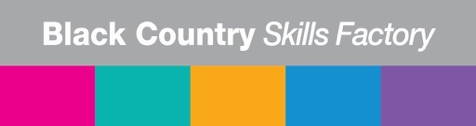 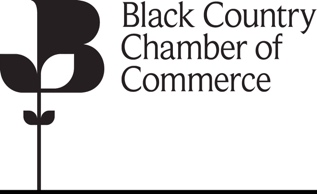 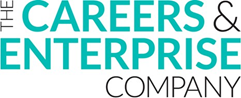 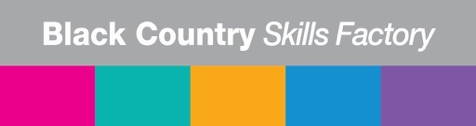 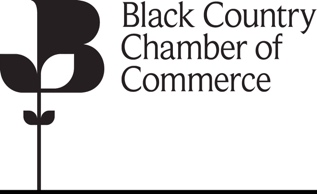 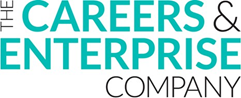 Cross Subject AuditDepartment………………………………………….Links with Employability/IndustryResponseHave you integrated Careers Education, Information, Advice and Guidance (CEIAG), Enterprise and Work-Related Learning (employability skills) across your subject area?If so, how have you done this?3. Where do you source your labour market information?Jobs for Tomorrow resources Local Job Adverts Links with Industry/employers Universities WebsitesConferences and Events (and if so, please let us know who hosted these and approximately when) Other (please describe)Links with Employability / Industry Response Do you use display notices / information about careers related to your subject area?Do you, on a regular basis, engage in classroom discussions around potential career prospects with your students?Do you ensure that students understand the progression routes and opportunities available to them?Are all of the staff in your department familiar with delivery in CEIAG?Do you invite visitors in from industry to speak to your students?  a. If so, how do you source these visitors?b. How to you monitor and reflect on their delivery – including considerations for learning outcomes? c. Do you monitor student learning following visits from industry?Do you use live case studies / industry standard resources in teaching and learning?Links with Employability / Industry Response Do you plan visits to: Industry HEFEWork Based Learning Providers If so, who do you link with in school to make this happen?Do you raise awareness of your links with industry / employers with other members of staff?  If not, we want to make this happen: we, as a school, need to avoid duplication and share good practice.Do you think your staff would benefit from further training in relation to CEIAG, Enterprise and Work-Related Learning?13. Please list your ideas/suggestions of training needs:14. Finally, do you have any suggestions as to how we could make the Careers Education, Information and Advice, Enterprise and Employability Programme and Strategy better?  